ENG IV: Poetry								Name: ______________________Photograph PoemsAn exercise using imageryTask:Choose a photo from your life that you find meaningful.Write a poem with intense imagery that taps into the reader’s senses (visual, auditory, olfactory, gustatory, tactile).  If you do this successfully, we should be able to experience what is in your photo without actually looking at the photo.  Use your notes on imagery to aide you if needed.  Consider different poetic devices that will allow you to play up the imagery. For example, instead of writing that the sun shines brightly, you may personify the sunlight dancing swiftly through the leaves of a nearby tree. The personification gives the reader a clear picture of the sun’s presence.  Action words help this immensely.  Remember, you must avoid cue words (I hear, I see, I smell).After you write the poem, write a paragraph that tells the story behind the poem.  (5-6 sentences)Poem requirements: At least 25 lines (you may choose to organize your stanzas any way you’d likeClearly capture the details in the photoMust reflect the TONE and/or experience of the photoUse each of the following (at least once in your poem):MetaphorSimilePersonification EnjambmentIntense imagery appealing to each of the five senses ( all 5 senses MUST be represented throughout the poem)Play with punctuationPlay with presentation—spacing, line format, structure, etc.This poem SHOULD NOT rhymeSubmit ALL WRITTEN WORK to turnitin.com.Reminder:Be sure to attach a copy of the photo to this assignment.  I will not be able to grade it without seeing the photo alongside the poem.  The photo must be clearly printed—I should be able to clearly see the details clearly.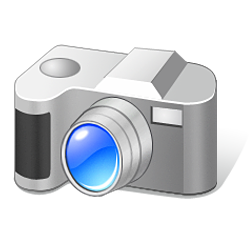 